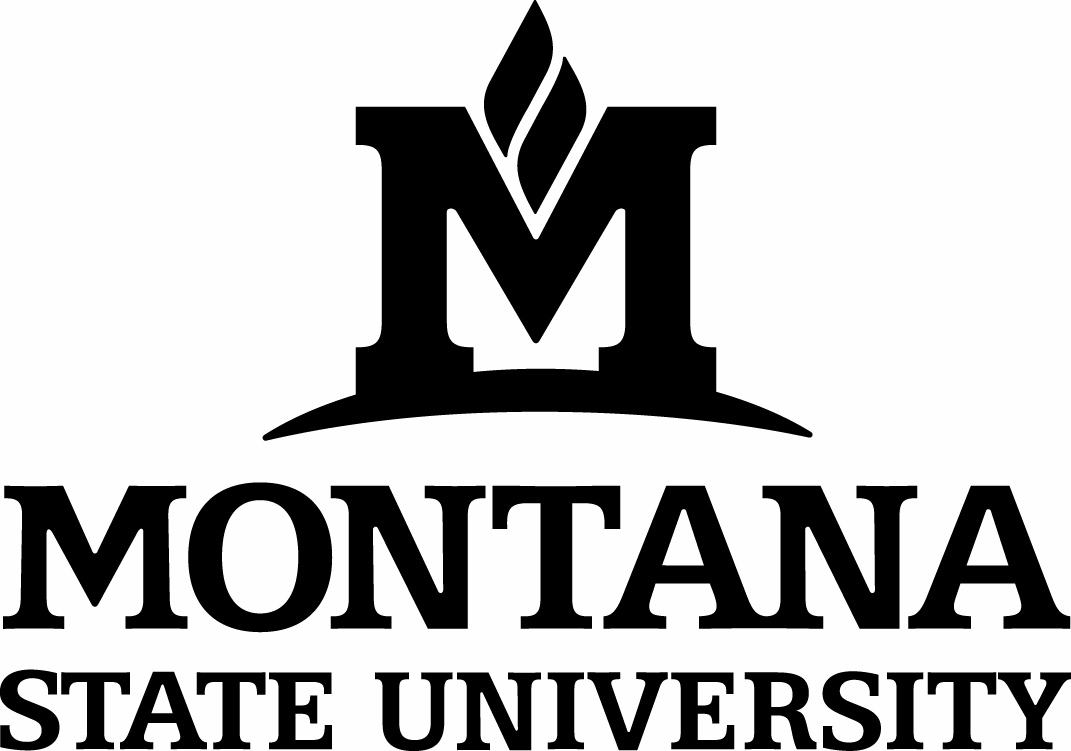 REPORT NUMBER 2Due Date:      Student Name:      	Student ID #: -     Sponsoring Business/Organization:      Please address the questions below and email, fax or mail by the due date indicated above to your site supervisor and faculty sponsor.  There is no length requirement but please provide enough information to adequately respond in detail.  Write an essay describing your first two weeks on the job.Please type your answer here.What aspects of these first two weeks were particularly rewarding and frustrating?Please type your answer here.